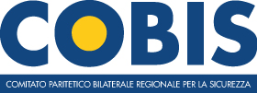 Mod. 1 RLST/Sportello aggiornato Covid-19    Delibera Cobis 7.4. 2020, Accordo interconfederale v.to 2.5.2020 art.6, 25.01.2021 e s.m.i.verbale COBIS TREVISO 15.11.2012 all.1 							ALLA C.A.R.L.S.T. Sig. Claudio Naccarati	claudio.naccarati@cgiltreviso.itp.c. Spett.li							ART AL LAVORO SICURI art.amministrazione@veneto.cgil.itCOBIS segreteria@cobis.itCOMMISSIONE COBIS TREVISO cobistv@confartigianatomarcatrevigiana.itOggetto: CONSULTAZIONE R.L.S.T.Su mandato dell’impresa iscritta ad EBAV che segue o di quelle alla lista cumulativa allegatalo scrivente Sportello Territoriale per la sicurezza della provincia di Treviso attivato da Confartigianato Imprese Marca Trevigiana sede zonale/mandamento di          con sede a……………………………..………… in via……………..………nr ….… prov …………... con la presente comunicazione attiva la procedura di consultazione del RLST ai sensi del D. Lgs 81/2008 e dell’Accordo Interconfederale Regionale in materia di sicurezza del 31.10.2003,21.10.2010 e s.m.i.Mod. 1 RLST/Sportello aggiornato Covid-19    Delibera Cobis 7.4. 2020, Accordo interconfederale v.to 2.5.2020 art.6, 25.01.2021 e s.m.i.verbale COBIS TREVISO 15.11.2012 all.1 LISTA CUMULATIVA Ragione socialeP.IVA/CFMotivo della consultazione: (barrare l’ipotesi che ricorre/ricorrono)Motivo della consultazione: (barrare l’ipotesi che ricorre/ricorrono)Motivo della consultazione: (barrare l’ipotesi che ricorre/ricorrono)Aredazione/aggiornamento del documento della valutazione dei rischi (DVR);Bredazione documento valutazione stress lavoro-correlato;Credazione documento valutazione rumore e/o vibrazioni;Dredazione documento valutazione movimentazione manuale dei carichi;Eindividuazione, programmazione, realizzazione e verifica delle misure di prevenzione e protezione;Frealizzazione di procedure ed istruzioni operative afferenti la sicurezza e salute sul lavoro;Gdesignazione degli addetti al servizio di prevenzione e protezione, addetti alla prevenzione incendi ed evacuazione dei lavoratori, addetti al primo soccorso e designazione medico competente;Hrealizzazione dei programmi di formazione dei lavoratori (incluso aggiornamento) nel caso di “formazione non partecipata” (Art. 4 dell’Accordo Interconfederale Regionale del 15 marzo 2012 sulle modalità applicative dell’Accordo Stato Regioni per la formazione dei lavoratori e s.m.i.; art. 37 D.Lgs.81/2008);Irealizzazione di corsi/programmi di formazione (con fonte nel D.lgs.81/08 e s.m.i.) che non derivino da contratti o accordi regionali e/o comunque per i quali sia previsto un finanziamento a carico della bilateralità (EBAV) ai sensi art. 3 Accordo Interconfederale regionale del 21.10.2010;Lconsultazione a seguito di infortunio e/o malattia professionale;Mriunione periodica art.35 D.Lgs 81/2008;Nart. 96 D.Lgs 81/08 (Piano Operativo di Sicurezza);Oart. 102 D.Lgs 81/08 (prima dell'accettazione del piano di sicurezza e di coordinamento di cui all'articolo 100 TU e delle modifiche significative apportate allo stesso);Part. 193 D.Lgs 81/08 (scelta D.P.I. udito per eliminare il rischio per l'udito o di ridurlo al minimo);Qart. 271 D.Lgs 81/08 (valutazione dei rischi esposizione di agenti biologici e alle modalità lavorative);RTitolo IX Capo III Sezione D.Lgs 81/08 (protezione dai rischi connessi all’esposizione all’amianto);S1applicazione protocollo aziendale anticontagio COVID-19 ai sensi accordo Governo parti sociali  del 14.3.2020 ( e sua attuazione regionale con l’accordo  Regione Veneto parti sociali) come integrato in data 24.4.2020  e s.m.i.;S2applicazione protocollo aziendale anticontagio COVID-19 AGGIORNATO ai sensi accordo Governo parti sociali del 6Aprile 2021T(altro specificare)………………………………………………………………………………………………..…..DATA INVIO MAIL     /     /     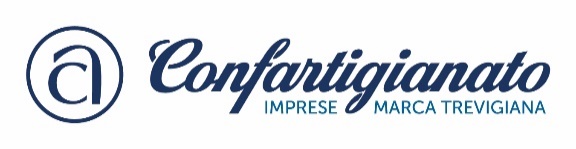 Firma Recapito Sportello Territoriale MANDAMENTO DI      estratto conforme  a MOD.4 linee guida regionali COBIS  30.3.2006 e S.M.I. spazio per successiva ed eventuale verbalizzazione chiusura consultazioneio sottoscritto RTLS della Provincia di Treviso competente per il datore di lavoro di cui sopra, a seguito dell’esame della documentazione  afferente ai temi della sicurezza aziendale effettuata presso lo sportello Territoriale di cui sopra,  alla presenza del responsabile dello stesso sportello,  DICHIARO che l’esame della documentazione è risultato sufficiente e pertanto la procedura di consultazione può ritenersi chiusa positivamente.                                                                                                                                                                                                                                                Data      /     /           FIRMA RTLS COMPETENTE (CLAUDIO NACCARATI)……………………………………………….……………………………………PROCEDURA DI CONSULTAZIONE R.L.S.T.TRAMITE LO SPORTELLO TERRITORIALE LISTA CUMULATIVAdata invio consultazione:      /     /     Sportello COBIS MANDAMENTO di           Nr.Ragione socialeP.IVA/CFMOTIVO CONSULTAZIONEinserire lettera/e di riferimento123456789Ecc.estratto conforme  a MOD.4 linee guida regionali COBIS  30.3.2006 e S.M.I. spazio per successiva ed eventuale verbalizzazione chiusura consultazioneIo sottoscritto RTLS della Provincia di Treviso competente per i datori  di lavoro inseriti  nella lista cumulativa di cui sopra a seguito dell’esame della documentazione afferente ai temi della sicurezza aziendale  effettuata  presso lo sportello Territoriale di cui sopra,  alla presenza del responsabile dello stesso sportello, DICHIARO che l’esame della documentazione è risultato sufficiente e pertanto la procedura di consultazione può ritenersi chiusa positivamente .                                                                                                                                                                                                                                                  Data      /     /           FIRMA RTLS COMPETENTE (CLAUDIO NACCARATI)……………………………………………….……………………………………